Welcome to Timbucktoo Girl Guide District 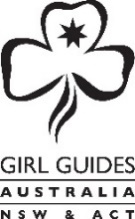 As a member of our District of Girl Guides your daughter will have the opportunity to learn many life skills, meet new friends, train for leadership, become involved in the community and have fun at every meeting. Girl Guides is primarily a voluntary organisation. The Leaders and members you will have contact with are volunteers. As a parent you are expected to volunteer your time to assist the District. This could be as a Leader, parent helper at meetings and camps, cleaning the hall, attending a working bee and /or acting as a member of your local Support Group executive. The Support Group is made of adults who are supportive of Guiding, including parents whose children are in the District. They usually meet about once a term and arrange for necessary maintenance, such as care of the hall.Who are the Leaders?                                                                    District Manager: Glenda Guide (Possum) 02 9999 2222                        Guide Unit Leaders: Robyn Guide (Wallaby) 02 9999 2223 & Amanda Guide (Kinta) 02 9999 2224Junior Guide Unit Leaders: Helen Guide (Corella) 02 9999 2225 & Sue Guide (Bluebell) 02 9999 2226When do we meet?The Guide Unit (for girls 10–13 years old) meets every Tuesday in term 6–8pm The Junior Guide Unit (for girls 7–10 years old) meets every Wednesday in term 4.30–6pmUniformWe wear a uniform to meetings, on formal occasions and to camp. Uniform can be purchased online or in person at the Guide Shop: www.girlguides-nswact.org.au. For more information see the Uniform sheet.We have a clothing pool–see the Leaders for more information.How much does it cost?Yearly membership $........ per girl per year. This is paid directly to Girl Guides NSW & ACT. This covers the cost of administration and insurance.Unit fees $...... per girl per term, due at the beginning of each term. This covers the cost of the weekly meeting expenses.District Support Group contribution $....... per family per year. This covers the cost of Leader training, Uniform and hall expenses. You will receive a tax deductable receipt.Joining fee $........ a one off fee to cover the cost of badges and books. Next step to joining Girl GuidesComplete the Youth Registration Form. Have your Leader sign and date the form. Submit it, with payment, to Girl Guides NSW & ACT. Complete the Guide Register Sheet and return it to your Leader with your Unit fee, District Support Group contribution and joining fee/ Please direct deposit to xxxxxxx.Purchase your daughters uniform so it can be worn when she makes her Promise in approximately 6–10 weeks. Your whole family is invited to attend on this special occasion.Liaise with the Unit Leader, District Manager and Support Group about how you can assist with in the District.Watch your daughter enjoy the experience of being a Guide.District Support GroupTimbucktoo District Support Group meets on the 2nd Monday of each month, at 7pm at the Guide Hall. Your Support Group Chair Person is XXXXXX Ph: xxxxxxxxx––––––––––––––––––––––––––––––––––––––––––––––––––––––––––––––––––––––––––––––––––––––––––––I/We will be involved with XXXXXX District in the following way:I am a woman interested in training for a leadership position (training, uniform & resources will be provided).I am a woman interested in joining as a Unit Helper (Uniform will be provided)I am available to be a regular parent helper	     I would like to join the Support Group    I can be on the hall cleaning roster	    I can come to Hall working beesI would be interested in running a Unit meeting in an area of interest ie: an astronomy nightI have the following skills I would be willing to share with the District:Newsletter Editor      Grant writing	Word Processing/Desktop publishing    Website designGeneral PA for Leader and/or Support Group	Accounting/Bookkeeping    Marketing & AdvertisingHandyman skills/property maintenance	Gardening                          Other__________________I am associated with any companies that have a Corporate Volunteering Policy or offer sponsorshipName/s: ____________________________________Phone____________________Daughter’s Name/s: _____________________________________________________